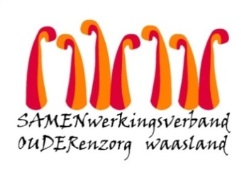 Nieuwsbrief Woonzorghuis De Ark – 25 januari 2022Beste bewoner, familie, mantelzorger,Screening afdeling regenboogDe resultaten zijn gekend, bijkomend hebben er 2 bewoners positief getest op Covid-19.  De families zijn op de hoogte gebracht.  In totaal zijn er 3 bewoners besmet.  De resultaten van de medewerkers zijn nog onvolledig, maar we weten nu al dat er 3 medewerkers besmet zijn.CohortezorgOm verdere verspreiding te voorkomen starten we met cohortezorg.  De bewoners die besmet zijn en wonen in de A-kant (K3.073-3.088) zullen we afzonderlijk verzorgen.  Bezoek afdeling regenboogVideobellen
We zijn ons bewust dat contact met naasten belangrijk en nodig is voor het mentale welbevinden van de bewoners en begrijpen de behoefte van familie en mantelzorgers, om met de bewoners in contact te blijven.   Stuur een mail Liesbeth De Boom liesbeth.deboom@samenouder.be  om een videocall in te plannen.Was en boodschappenWas ophalen of brengen kan van maandag tot vrijdag tussen 14u en 17u.  Graag vooraf een seintje aan de hoofdverpleegkundige Joke Van Steenlandt joke.vansteenlandt@samenouder.be of de kinesitherapeut Liesbeth De Boom liesbeth.deboom@samenouder.be.   Uiteraard  bezorgen wij graag uw boodschappen.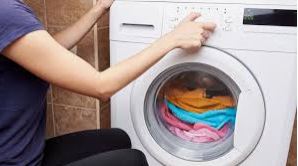 Herscreenen afdeling regenboogEr volgt vrijdag 28 januari 2022 een nieuwe tussentijdse screening  Zo kunnen we snel ingrijpen bij verdere besmettingen.Aarzel niet ons te contacteren indien u nog vragen heeft (els.vanverre@samenouder.be).  Ik tracht jullie vragen zo spoedig mogelijk te beantwoorden.Met vriendelijke groet,Els Van Verre
Dagelijks verantwoordelijkeA-kant (K.073-3.088)Uit veiligheid adviseren we om uw bezoek uit te stellen tot na de besmette periode.  Indien u toch op bezoek wenst te komen vragen we om dit vooraf te melden aan de afdeling. Telefonisch te bereiken op het nummer 03 780 94 11 of via mail joke.vansteenlandt@samenouder.be.  B-kant (3.089-3.105):  Er zijn geen bewoners die besmet zijn met covid-19.  Bezoek kan gewoon doorgaan.